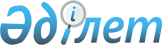 О внесении изменений в постановление акимата района от 14 марта 2014 года № 09/01 "Об установлении карантина на территории села Актобе Актобинского сельского округа"
					
			Утративший силу
			
			
		
					Постановление акимата Бухар-Жырауского района Карагандинской области от 6 августа 2015 года № 32/03. Зарегистрировано Департаментом юстиции Карагандинской области 4 сентября 2015 года № 3396. Утратило силу постановлением акимата Бухар-Жырауского района Карагандинской области от 27 ноября 2015 года № 46/02      Сноска. Утратило силу постановлением акимата Бухар-Жырауского района Карагандинской области от 27.11.2015 № 46/02.

      В соответствии с подпунктом 9) пункта 2 статьи 10 Закона Республики Казахстан от 10 июля 2002 года "О ветеринарии", подпунктом 18) пункта 1 статьи 31 Закона Республики Казахстан от 23 января 2001 года "О местном государственном управлении и самоуправлении в Республики Казахстан" и постановлением Правительства Республики Казахстан от 9 августа 2013 года № 814 "Об утверждении Ветеринарных (ветеринарно-санитарных) правил", акимат района ПОСТАНОВЛЯЕТ:

      1. 

Внести в постановление акимата района от 14 марта 2014 года № 09/01 "Об установлении карантина на территории села Актобе Актобинского сельского округа" (зарегистрировано в Реестре государственной регистрации нормативных правовых актов № 2562, опубликовано в районной газете "Бұқар жырау жаршысы" от 22 марта 2014 года № 11 (1045), в информационно – правовой системе "Әділет" 25 апреля 2014 года) следующие изменения:

      преамбулу изложить в следующей редакции:



      "В соответствии с подпунктом 9) пункта 2 статьи 10 Закона Республики Казахстан от 10 июля 2002 года "О ветеринарии", подпунктом 18) пункта 1 статьи 31 Закона Республики Казахстан от 23 января 2001 года "О местном государственном управлении и самоуправлении в Республике Казахстан" и постановлением Правительства Республики Казахстан от 9 августа 2013 года № 814 "Об утверждении Ветеринарных (ветеринарно-санитарных) правил", акимат района ПОСТАНОВЛЯЕТ:";

      пункт 2 изложить в следующей редакции:



      "2. Государственному учреждению "Отдел ветеринарии Бухар–Жырауского района" в целях недопущения распространения заразного заболевания животных, достижения ветеринарно–санитарного благополучия в эпизоотическом очаге и неблагополучном пункте провести необходимые ветеринарные мероприятия, установленные статьей 26 Закона Республики Казахстан от 10 июля 2002 года "О ветеринарии";

      пункт 4 изложить в следующей редакции: 



      "4. Контроль за выполнением данного постановления возложить на заместителя акима района Әли Асхата Сағадиұлы".

      2. 

Контроль за выполнением данного постановления возложить на заместителя акима района Әли Асхата Сағадиұлы.

      3. 

Настоящее постановления вводится в действие со дня его первого официального опубликования.

 

       "СОГЛАСОВАНО"

 

       06.08.2015 год

 
					© 2012. РГП на ПХВ «Институт законодательства и правовой информации Республики Казахстан» Министерства юстиции Республики Казахстан
				

      Аким Бухар–Жырауского районаН. Кобжанов

      Руководитель государственного учреждения

"Бухар Жырауская районная

территориальная инспекция

Комитета ветеринарного контроля

и надзора Министерства сельского хозяйства

Республики Казахстан"

      ______________________Е. Садиров